Protokoll Skebokvarns Bygderåds styrelse den 16 april 2024 kl 10.00-12.30.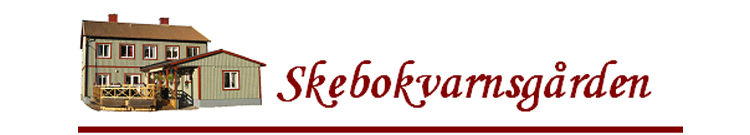 Närvarande: Monica Andersson, Eila Mäki-Heikkilä, Birgitta Olofsson, Karin Kidström och Gudrun Lindgreen.Anmält förhinder: Sten ElofsonAdjungerad: Eva AhlströmMötets öppnande: Ordf. hälsade ledamöterna välkomna och ett särskilt välkommen till Eva Ahlström som adjungerats och närvarar vid 3 kommande styrelsemöten.Val av protokollsjusterare; Valdes Karin LidströmFöregående protokoll: Godkändes och lades till handlingarna.Inkommen post: Påminnelse föreningsmöte/Flens kommun, Beredskapsvecka v 39, Tfn fr distriktet LG-valberedning, årsstämma, BR- info ”Här finns pengarna”Utgående post: Vykort till Amy.Information, diskussion/tankar:Genomgång av aktuella bokningarFlens kommun levererat material till info-tavlan.Aktuell medlemslista utdelad till styrelsemedlemmarna Diskuterade upplägg/innehåll/information till alla värdar 17/4Inomhusgruppen/Utställningar- Fotoklubben installation 16/4.Utomhusgruppen: Inbjudes till nästa b-råd.Ekonomin, bokföringen klar tom mars, styrelsen delgavs behållningen på Bg, swish och i kontantkassan samt resultatrapport tom mars-24.Inköpsbehov; Ytterligare ett våffeljärn, myggnät till köksfönstret, tårtfat med glaslock,  Omvårdnadsdagar diskuteradesFöreningsträff diskuterades- förslag från hembygdsföreningen framfördes av Gudrun Lindgren gällande gemensamt aktivitet 6/6 -24- nationaldagen.Reflektioner från Årsmötet?- enbart positiva vibbar och god förtäring.Ortsutveckling- kanalen diskuterades.Bankbesök diskuterades Öppet Hus diskuteradesInformation från Eva Ahlström från civilförsvarsutbildning 2 dgr i Nyköping.:Beslut:	Att bjuda in utomhusgruppen till nästa bygderåd                      Att inköpa våffeljärn, myggnät,  tårtfat med glaslock	Att fastställa datum för omvårdnadsdagar vid nästa möte i bygderådet	Att bjuda in föreningarna på orten för ömsesidig information 23/5 kl 18.00	Att nästa bygderåd blir tisdagen den 28/5 kl 10.00Vid protokollet;			Justeras: Monica Andersson				Karin Lidström	